Puede sobrescribir y eliminar este texto de ejemplo para crear su propio documento.Título del trabajo con letra Arial, tamaño 14, centrado, en mayúsculas y negritasNombre1erAutor ApellidoP-ApellidoM1, Nombre2doAutor ApellidoP-ApellidoM2* y Nombre3erAutor ApellidoP-ApellidoM31Institución del primer autor, 2Institución del segundo autor, 3Institución del tercer autor*correoAutor@para.correspondenciaResumenEste subtítulo en negritas justificado a la izquierda. El resumen constará de un mínimo de 250 y un máximo de 310 palabras en total.Palabras clave: Este subtítulo en negritas justificado a la izquierda. Incluir de tres a cinco términos que definen el trabajo, que no estén incluidas en el título.Dejar un renglón.IntroducciónEste subtítulo en negritas justificado a la izquierda. Escribir a párrafo corrido, sin sangría.Dejar un renglón.ObjetivoEste subtítulo en negritas justificado a la izquierda. Escribir a párrafo corrido, sin sangría.Dejar un renglón.MetodologíaEste subtítulo en negritas justificado a la izquierda. Incluir subtítulos en cursivas, sustentar la metodología (experimental o documental) que respalde la información del resumen según el tema de cada investigación.Dejar un renglón.ResultadosEste subtítulo en negritas justificado a la izquierda. Incluir subtítulos en cursivas. Se pueden agregar Tablas y Figuras.Dejar un renglón.Tablas y Figuras Los títulos de las Tablas serán en Arial negrita, tamaño 11, centrados en la parte superior y deben ir numerados según el orden de aparición.Los títulos de las Figuras serán en Arial negrita, tamaño 11, centrados en la parte inferior, y deben ir numerados según el orden de aparición.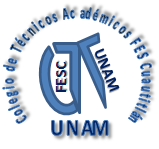 Figura 1. Título con Arial negrita, tamaño 11.DiscusiónEste subtítulo en negritas justificado a la izquierda. Escribir a párrafo corrido, sin sangría.Dejar un renglón.ConclusiónEste subtítulo en negritas justificado a la izquierda. Escribir a párrafo corrido, sin sangría.Dejar un renglón.AgradecimientosEste subtítulo en negritas justificado a la izquierda. Los autores reconocen o agradecen el apoyo técnico, económico o de otra índole, brindado por las instituciones, colaboradores no incluidos como autores, proyectos, fundaciones, entre otros (esta sección puede omitirse).ReferenciasEste subtítulo en negritas justificado a la izquierda. Consultar el formato APA (Asociación Americana de Psicología) en las siguientes direcciones:http://bibliotecas.unam.mx/index.php/desarrollo-de-habilidades-informativas/como-hacer-citas-y-referencias-en-formato-apahttp://www.cva.itesm.mx/biblioteca/pagina_con_formato_version_oct/apa.htmTabla 1. Título con Arial negrita, tamaño 11.Tabla 1. Título con Arial negrita, tamaño 11.Tabla 1. Título con Arial negrita, tamaño 11.Tabla 1. Título con Arial negrita, tamaño 11.Tabla 1. Título con Arial negrita, tamaño 11.Valor 1Valor 2Valor 3TotalDato 11.02.03.06Dato 24.05.06.015Dato 37.08.09.024